附件1：四川省建筑防火研究会关于征集首批四川省工程消防技术专家库的通知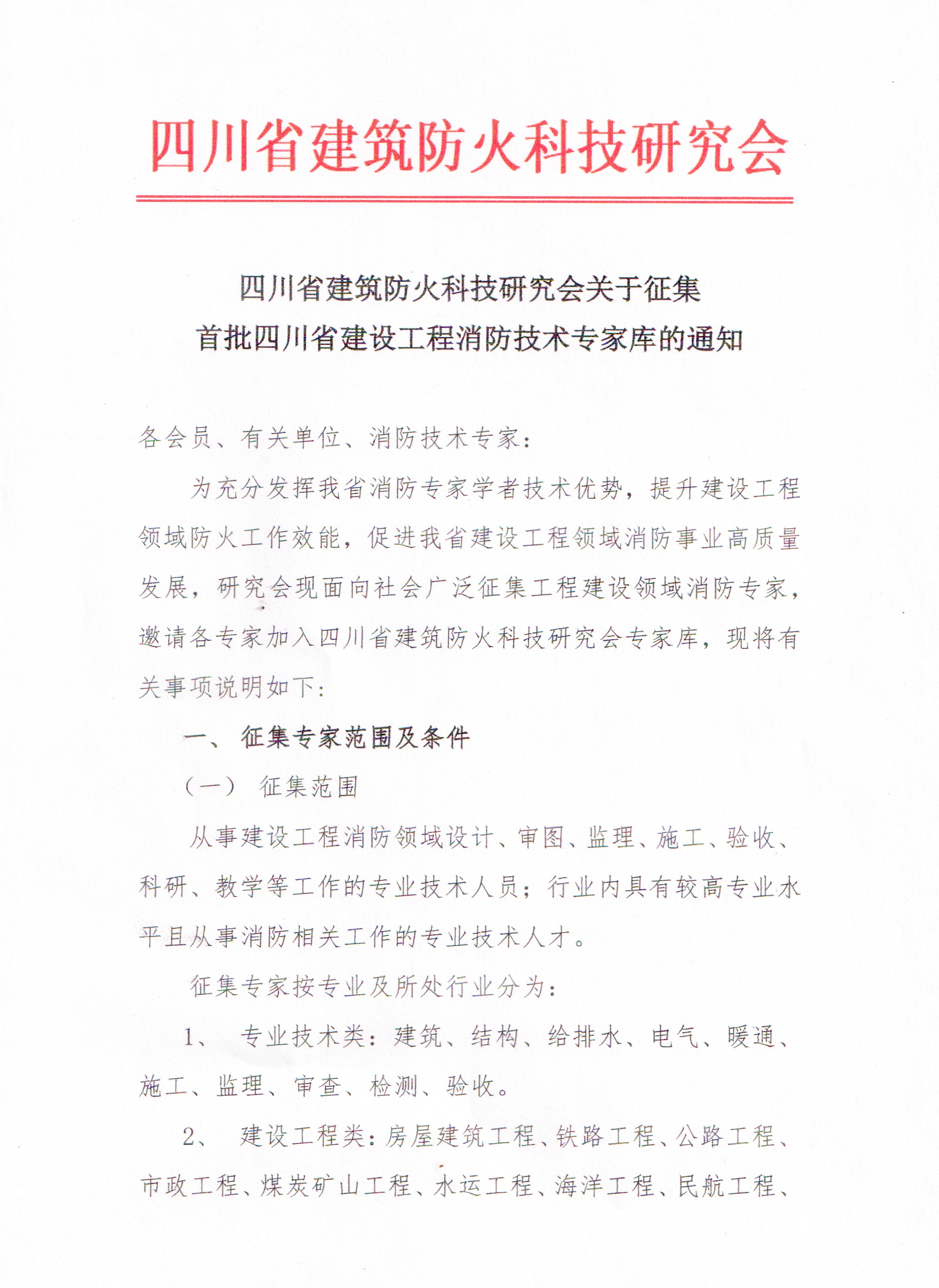 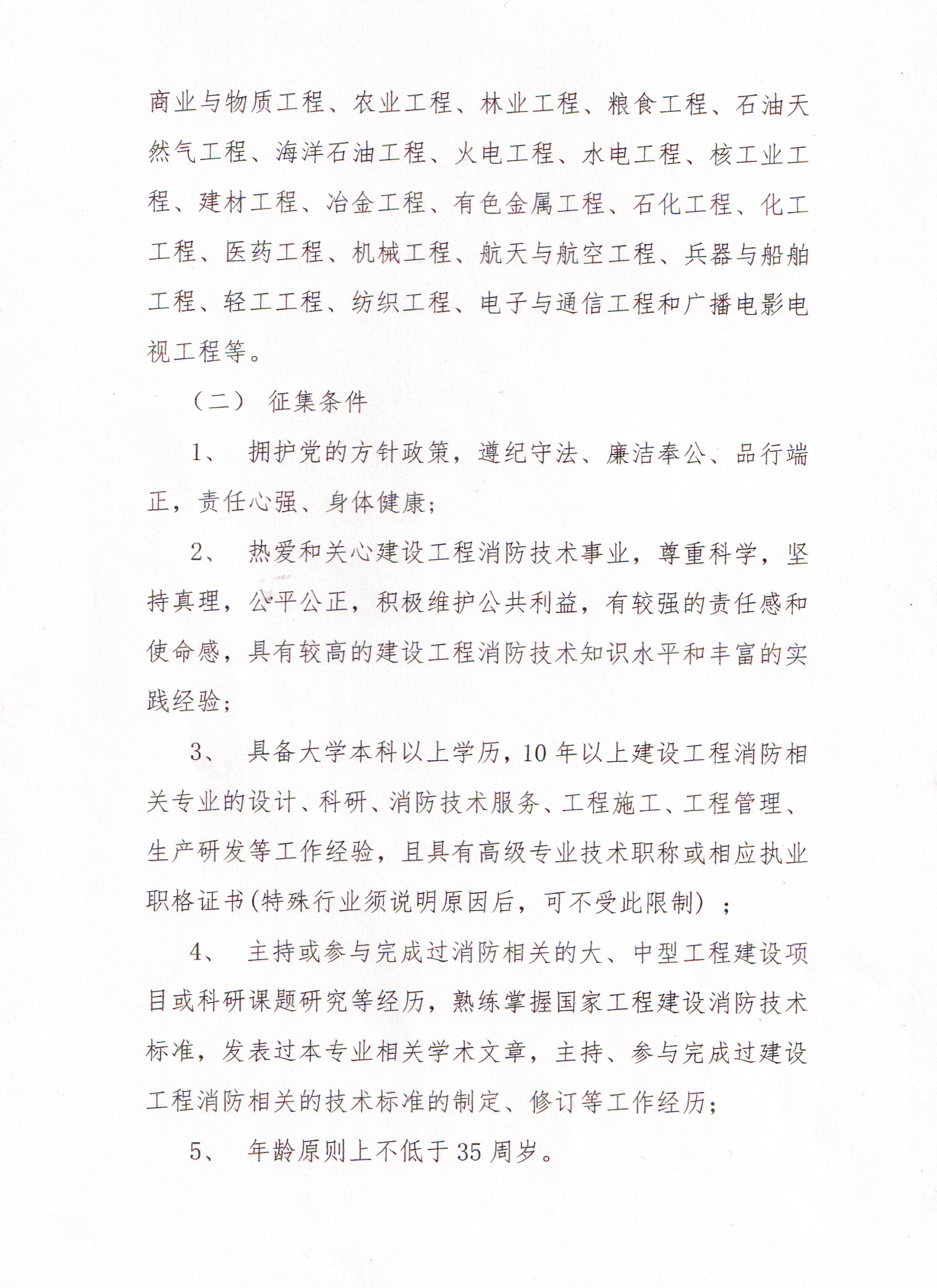 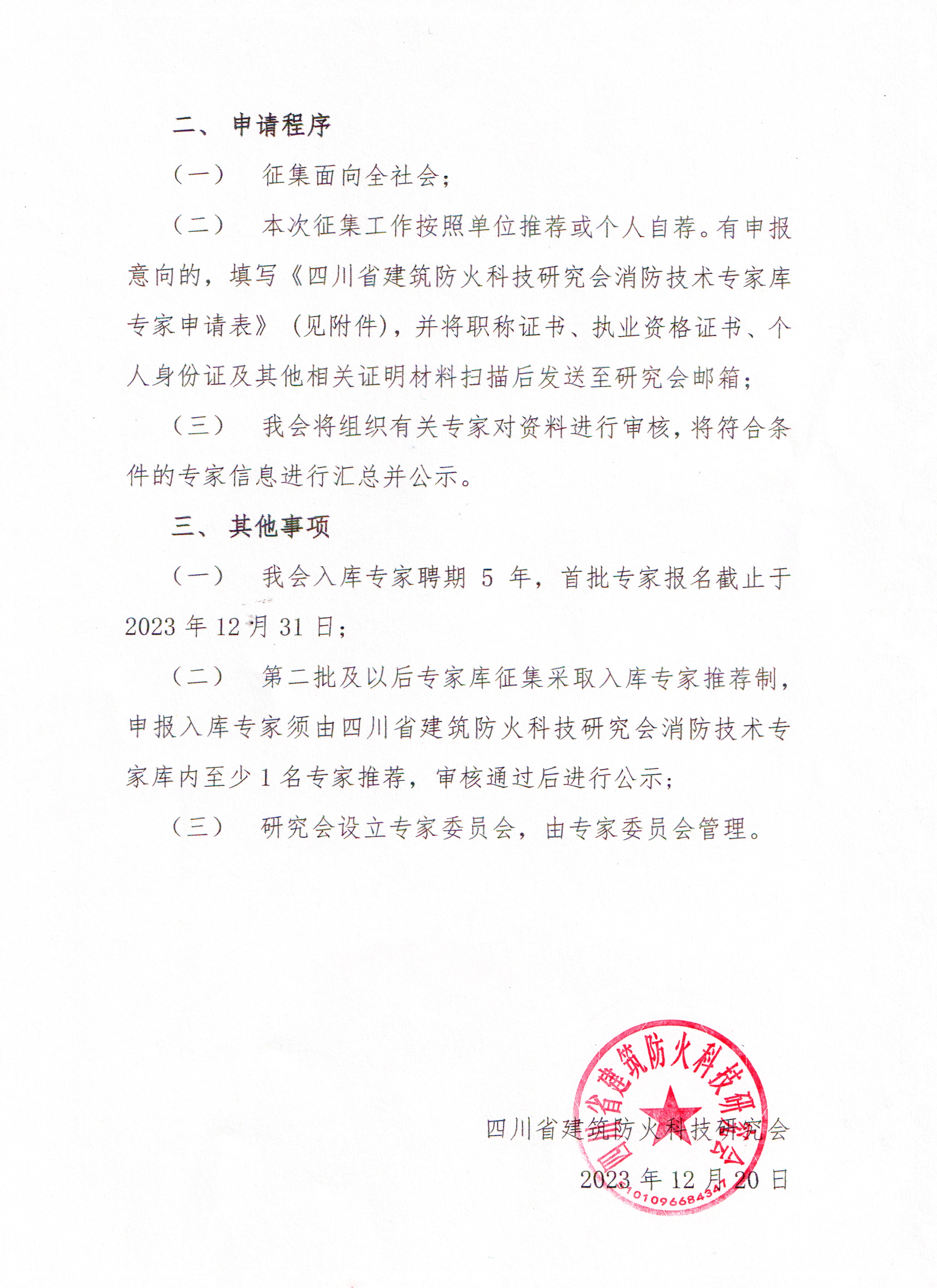 